Plan dydaktyczno – wychowawczy 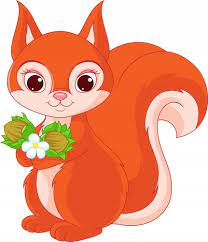 Grupa WiewiórkiLuty 01.02.2024 – 29.02.2024Bal Karnawałowy (8.02)„Karnawałowa maska” – ozdabianie maski błyszczącymi elementami – rozwój motoryki małej,,Tłusty Czwartek’’ – praca plastyczna ,,paczek’’ – rozwój motoryki małej,,Pizza’’ praca plastyczna z wykorzystaniem gotowych elementów, kleju – rozwój motoryki małejZabawa dźwiękonaśladowcza -poznajemy zwierzątka i naśladujemy je krowa muu, piesek hau hau, kotek miau miau itp. Bawimy się zgodnie i bezpiecznie, szanujemy zabawki i zamieniamy się nimi podczas zabawy.Utrwalanie pozytywnych zachowań w grupie: siedzenie w kole, odkładanie zabawek na miejsce, spokojne siedzenie podczas posiłków.Doskonalenie nawyku wspólnej, zgodnej zabawy – rozwijanie relacji pomiędzy dziećmi angażując je w zabawy grupowe, zwracanie uwagi na innych uczestników zabawy, prawidłowe i bezpieczne korzystanie z zabawek.„Kuchareczka” – rozpoznawanie przedmiotów wykorzystywanych w pracach kuchennych – integracja grupy„Gdzie schowało się zaczarowane jabłko”- próby kształtowania spostrzegawczości oraz orientacji w przestrzeni.„Robimy kluseczki” – lepienie z kolorowej ciastoliny – rozwój motoryki małej„Walentynkowe serduszko” – praca plastyczna – rozwój motoryki małejPrzejdź przez tunel – zabawa z elementami czworakowania;„Masuje, masuje” – budowanie pozytywnego emocjonalnego kontaktu pomiędzy dzieckiem, a osobą, z którą się bawi, poprawienie sprawności manualnej.Zabawa manipulacyjna – odkręcanie i zakręcanie nakrętki od butelkiStymulowanie procesów spostrzegania i uwagi oraz koordynacji wzrokowo-ruchowej :dopasowanie kształtów do otworów -celowanie, wkładanieUkładanie drewnianych puzzli, układanek – dopasowywanie elementów o różnej wielkości, kształcie i liczbie.Spacer z obserwowaniem zmian zachodzących w przyrodzie w związku ze zmianą pory roku.Zajęcia rytmiczne - rozwijanie słuchu muzycznego, umuzykalnianie dzieciSłuchanie słuchowiska pl. ,,Czerwony Kapturek’’ – rozwój wyobraźniĆwiczenia oddechowe- dmuchamy kolorowe piórka - ćwiczenie prawidłowego oddechuManipulowanie klockami drewnianymi wykonywanie prostych budowli z kilku klocków - rozwijanie wyobraźni oraz koordynacji wzrokowo - ruchowejPoranna gimnastyka ćwiczenia z wykorzystaniem kolorowych szarf. Machamy wstążkami tak jak nauczyciel - Rozwój koordynacji wzrokowo-ruchowejZabawa ruchowa ,,złap bańkę’’ – rozwój motoryki dużejZabawa ruchowa ,,balonik’’ zwiększanie zakresu ruchów celowych rąk, koordynacji ciała podczas prób łapania balonówĆwiczenia w utrzymywaniu równowagi: jazda na konikach i jeździkami„Kto rzuci dalej”- dzieci rzucają woreczkami w przód -rozwój motoryki dużej z elementami rzutu,Zabawa naśladowcza „Tańczę jak ty” - rozwój motoryki dużej, równowagi,umuzykalnianie wyrażanie ekspresji po przez taniec,Zabawa z elementami rzutu „Rzut śnieżką”, z wykorzystaniem czarno -białych gazet, rozwój motoryki małej,„Pies z kotem” – zabawa ruchowa z elementami czworakowania, ćwiczeniedużych grup mięśniowychChwytanie toczącej się piłki- ćwiczenie zręczności chwytuZabawa muzyczno – ruchowa z pokazywaniem do piosenki ,,Koła autobusu’’- rozwój motoryki dużej,,Kółko graniaste’’ , ,,Lata mucha’’ – umuzykalnianie, rozwój motoryki dużej